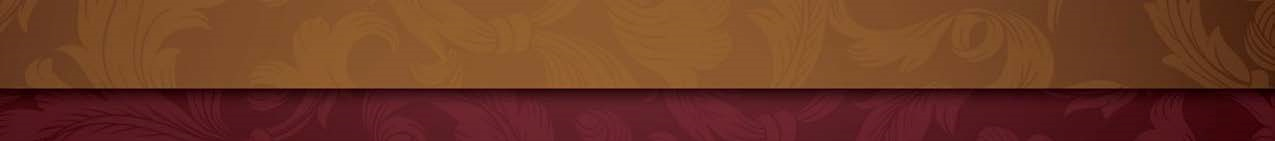 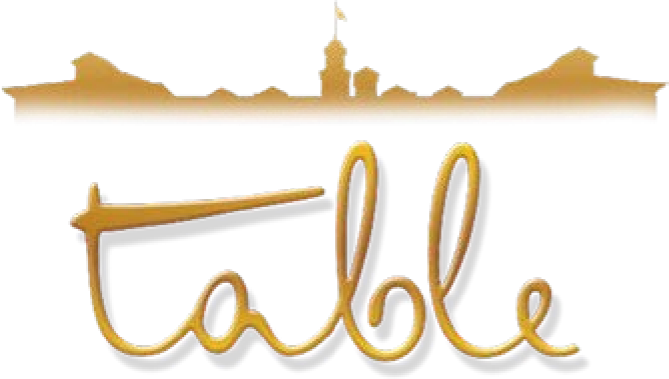 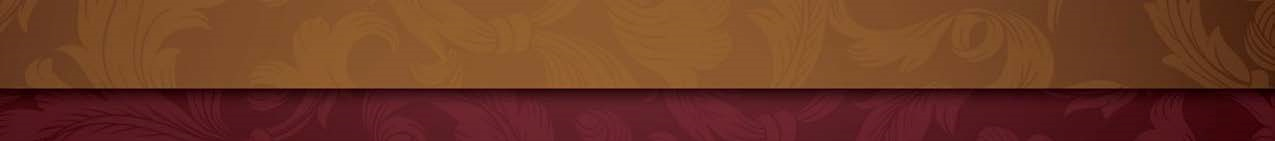 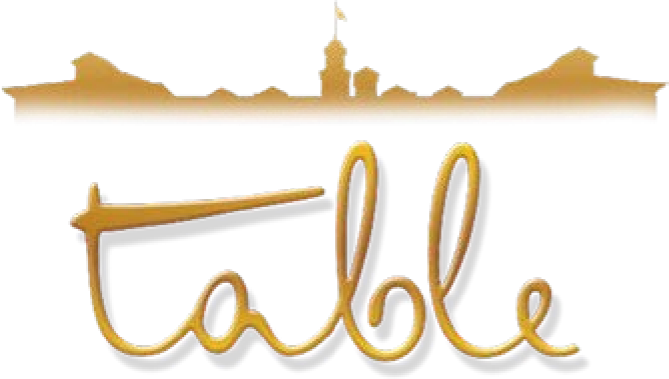 September 8th and 9thGuest Chef Brian ShanerBen Peart-Republic National Distributing CompanyAMUSECitrus Cured SalmonCalifornia Caviar, Everything Bagel ChipHighland Park MagnusFIRSTGrilled Palisade PeachCamembert, Speck, SabaMacallan 12 Sherry OakSECONDElote Agnolotti “Al Pin”Goat Ricotta, Espelette, ChiveMacallan Edition 2THIRDBacon and Pork RibApple and Fennel SlawHighland Park ValkyrieDESSERTChocolate SouffleeBourbon Caramel AnglaiseMacallan 12 Double Cask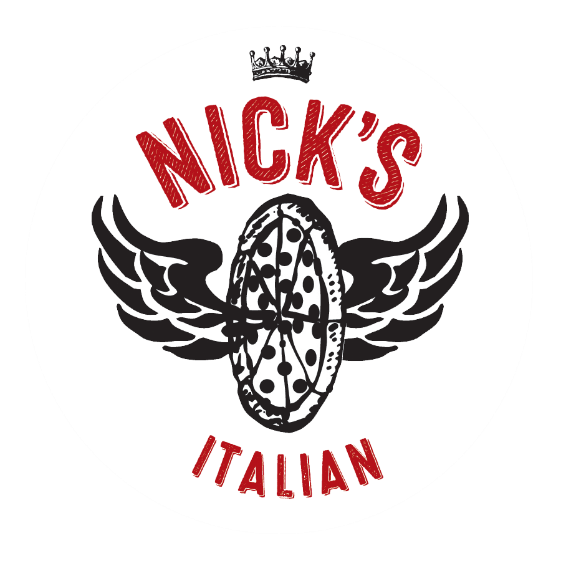 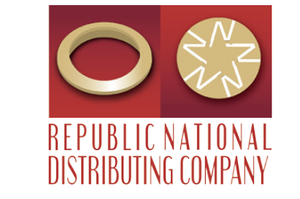 